Положение о проведенииI Открытого Кубка спортивного клуба «ЯМАКАСИ»по Киокусинкай (Кекусинкан)среди детей, юношей и юниоровпо кумитэ  5 февраля 2012 года3.  Организация  проведения соревнования.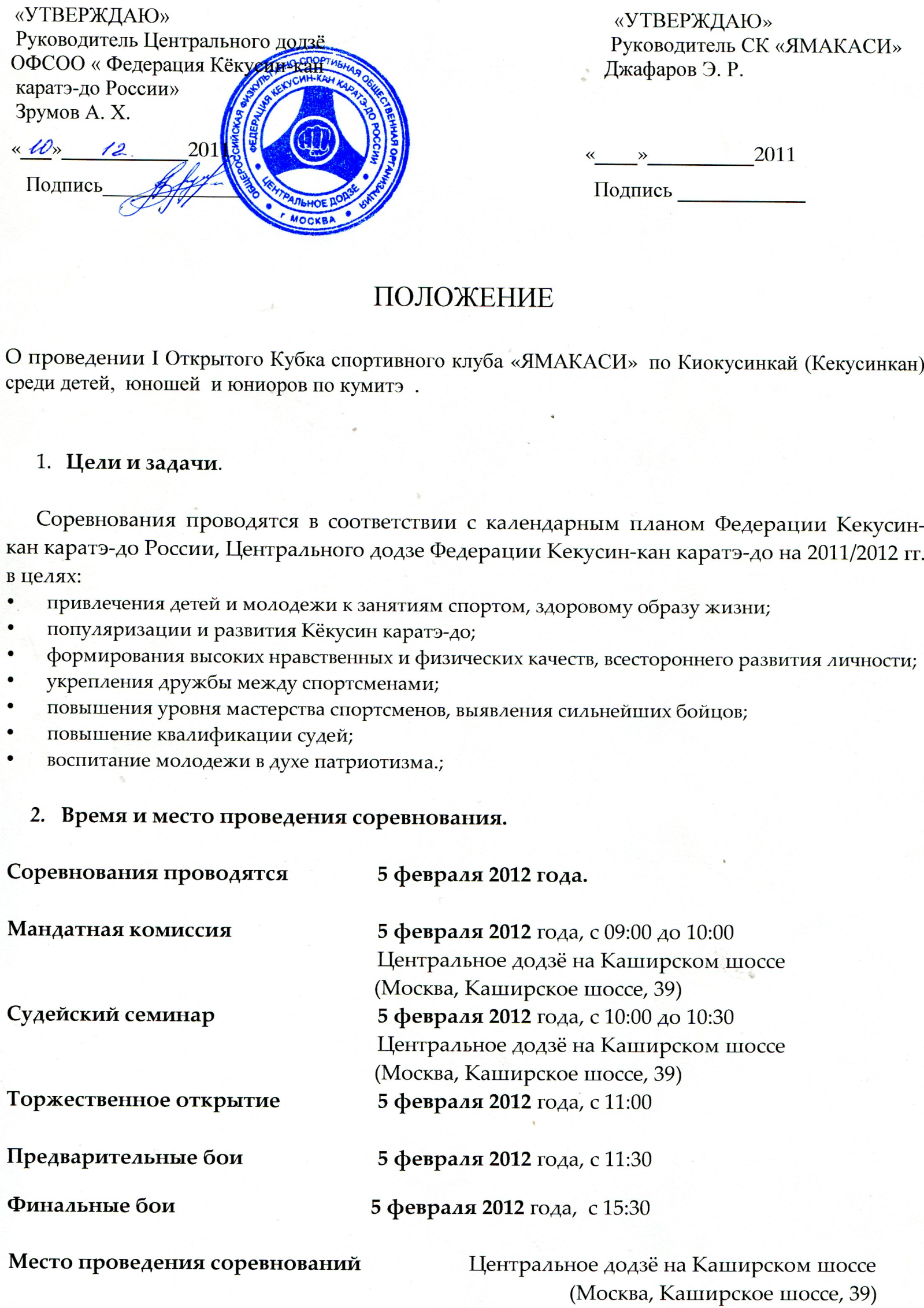 Общее руководство по подготовке и проведению соревнований осуществляется  спортивным клубом «ЯМАКАСИ»  .Главный судья соревнований – Джафаров Эмиль Русланович (3 дан).Главный секретарь соревнований – Улыбина АннаПредседатель организационного комитета – Алакаев Рустам ВладимировичОрганизация судейства возлагается на судейскую коллегию, сформированную главным судьей соревнований и председателем организационного комитета.Председатель мандатной комиссии – Алакаев Ислам Владимирович . Врач соревнований –.Участники соревнований:Состав делегации:	- официальный представитель команды (глава делегации);	- судья;      - спортсмены.Программа соревнований.Соревнования проводятся по «Правилам соревнований по Кёкусин-кан каратэ-до(кумитэ)», утвержденными Президиумом Федерации Кёкусин-кан каратэ-до России от 10 июня 2006 года.        * В случае недостаточного количества участников в какой-либо категории, организаторы оставляют за собой право объединять категории.Условия допуска к соревнованиям.К соревнованиям допускаются спортсмены, имеющие стилевую квалификацию не ниже 8 кю, прошедшие медицинский осмотр врачебно-физкультурного диспансера. Дети 6-7, 8-9 лет допускаются не ниже 10 кю.На взвешивании представителем команды должны быть предоставлены:заявка команды, заверенная врачебно-физкультурным диспансером (Приложение №2);документ, удостоверяющий личность — общегражданский паспорт или свидетельство о рождении (для несовершеннолетних участников);документ, подтверждающий квалификацию (будо-паспорт) или карточка черного пояса;документ о страховании (страховой полис);договор страхования от несчастного случая, действительный на момент соревнований (оригинал);расписка от родителей участника (дети, юниоры, юноши, девушки) соревнований (Приложение №2);Требования к внешнему виду участников турнира:белое доги и пояс, соответствующий квалификации спортсмена — участника, при этом разрешаются нашивки и эмблемы в соответствие с правилами кекусин-кан;опрятный внешний вид.Все участники соревнований по кумитэ должны иметь следующие средства индивидуальной защиты:Дети, юниоры (юноши), юноши – шлем, накладки на руки, защита стопа-голень, защита на пах – обязательно; наколенники,  налокотники, капа – по желанию.Примечание: Разрешается использовать протекторы на голень и подъем стоп в виде эластичного чулка белого цвета с использованием уплотнителя толщиной не более 1см. Использование пластиковых щитков, вставок запрещено.	Разрешается использовать накладки белого цвета в виде чулка с обрезанными пальцами с использованием уплотнителя толщиной не более 1см. Использование пластиковых щитков, вставок запрещено.	Шлем обязательно должен защищать подбородок, лобную, височные и затылочную части, соответствовать размеру головы и надежно фиксироваться на голове.При нарушении любого из вышеперечисленных пунктов, спортсмен не будет допущен к соревнованиям.При неявке спортсмена на татами, после объявления его фамилии в течение 30 секунд, спортсмену засчитывается поражение.Регламент соревнований. 05 февраля 2012г.:09:00 -10:00 – Мандатная комиссия;10:00 -10:30 – Судейский семинар;11:00 – Торжественное открытие;11:30 – Начало предварительных поединков;15:30 – , начало финальных поединков;17:30 - Закрытие турнира, награждение призёров. Мандатная комиссия.Допуск участников к соревнованиям осуществляет Мандатная комиссия, которая состоится 05 февраля 2012г:начало работы:	            	09:00окончание работы:		10:00место проведения:		Центральное додзё на Каширском шоссе            (Москва, Каширское шоссе, 39)	Оригинал заявки вместе с документами, подтверждающими сведения в заявке, предоставляется официальным представителем команды на мандатную комиссию 5 февраля  2012 года.Заявки принимаются только в печатном виде, заверенные подписью и печатью руководителя команды, подписью врача физкультурного диспансера с печатью, заверяющей допуск каждого спортсмена. Количество допущенных участников в заявке указывается прописью и заверяется подписью врача физкультурного диспансера с печатью.Заявки Предварительные заявки на участие, список судей (Приложение №1, 3) принимаются до 1  феврваля  2012г. по электронной почте:	dojo-kan@mail.ru;Справки по телефону:	  +7 (926) 333 9666 - Джафаров Эмиль; 				              +7 (925) 021 1796 – Алакаев Рустам .Представитель командирующей организации обязан проверить по выше указанному телефону  принята ли присланная им заявка  к рассмотрению.Несвоевременно поданные или неправильно оформленные заявки не рассматриваются. Информация об изменениях и дополнениях на сайте спортивного клуба «ЯМАКАСИ» -  www.dojo-kan.ru Определение победителей и награждение. Соревнования по кумитэ.  10.1 Время поединков:Дети 6-7 лет	    1 + 1+ взвешивание (при равном результате разница во взвешивании любая);Дети(мальчики)8-9 лет                               	    1, 5 + 1 + взвешивание (при равном результате разница во взвешивании 2 кг);Дети (мальчики)10-11 лет                                	1, 5 +1+ взвешивание + 1 (при равном результате                                                разница во взвешивании 2 кг);Младшие юноши 12-13 лет	2+1+ взвешивание  + 1(при равном результате разница во взвешивании 3 кг);Старшие юноши 14-15 лет	2+2+ взвешивание + 1 (при равном результате разница во взвешивании 3 кг);Юниоры юноши 16-17 лет	2+2+ взвешивание + 1 (при равном результате разница во взвешивании 3 кг);10.2    НаграждениеПобедители и призеры соревнований награждаются кубками, медалями , дипломами и     специальными призами. Апелляция.	Апелляции подаются официальными представителями команд в случае несогласия с действиями судейской бригады в письменном виде на имя Главного судьи в течение 10 минут после окончания поединка.Решение Главного судьи соревнований является окончательным и обжалованию не подлежит.Финансовые условия соревнования.Проезд, проживание, питание осуществляется  за счет командирующих организаций. Стартовый взнос для участника соревнований-1 000 руб.  ОбязанностиТренер является ответственным  за вывод спортсмена  к татами за один бой до вызова.ОРГКОМИТЕТПриложение №1Приложение №2РАСПИСКАЯ, _________________________________________________________________________Паспорт: серия _______________ номер______________________________Выдан  ______________________________________________________ дата выдачи______________   	В случае получения моим ребенком _______________________________________________________________________________________________________________________ травм на I Открытом Кубке спортивного клуба «ЯМАКАСИ» по Киокусинкай (Кекусинкан) среди детей, юношей и юниоров по кумитэ  , который состоится 5 февраля 2012 года, претензий к организаторам турнира и тренерскому составу не имею.«___» _____________ 2012 года               _________________ /__________________/								Подпись		РАСПИСКАЯ, _________________________________________________________________________Паспорт: серия _______________ номер______________________________Выдан  ______________________________________________________ дата выдачи______________В случае получения моим ребенком _________________________________________________________________________________________________________________________ травм на I Открытом Кубке спортивного клуба «ЯМАКАСИ» по Киокусинкай (Кекусинкан) среди детей, юношей и юниоров по кумитэ  , который состоится 5 февраля 2012  года, претензий к организаторам турнира и тренерскому составу не имею«___» _____________ 2012 года              _________________ /__________________/							        Подпись		ПРИЛОЖЕНИЕ №3Дети                  6-7 летДо 25 кгДети                  6-7 летДо 30 кгДети                  6-7 летСвыше 30 кгДети (мальчики)           8-9 лет До 25 кгДети (мальчики)           8-9 лет До 30 кгДети (мальчики)           8-9 лет До 35 кгДети (мальчики)           8-9 лет Свыше 35 кгДети (мальчики)        10-11 летДо 30 кгДети (мальчики)        10-11 летДо 35 кгДети (мальчики)        10-11 летДо 40 кгДети (мальчики)        10-11 летДо 45 кгДети (мальчики)        10-11 летСвыше 45 кгМладшие юноши            12-13 летДо 40 кг1730461411НМладшие юноши            12-13 летДо 45 кг1730471411НМладшие юноши            12-13 летДо 50 кг1730481411НМладшие юноши            12-13 летДо 55 кг1730491411СМладшие юноши            12-13 летСвыше 55 кг1730501411НСтаршие юноши          14-15 летДо 45 кг1730471411НСтаршие юноши          14-15 летДо 50 кг1730481411НСтаршие юноши          14-15 летДо 55 кг1730491411ССтаршие юноши          14-15 летсвыше 55 кг1730511411СЮниоры           (юноши)         16-17 летДо 60 кг1730521411СЮниоры           (юноши)         16-17 летДо 70 кг1730541411СЮниоры           (юноши)         16-17 летСвыше 70 кг1730561411С                                                                Заявка                                                                                                                                                                                   на участие в I Открытом Кубке спортивного клуба «Ямакаси» по Киокусинкай (Кекусинкан) среди детей, юношей и юниоров  по кумитэ  .                                                                Заявка                                                                                                                                                                                   на участие в I Открытом Кубке спортивного клуба «Ямакаси» по Киокусинкай (Кекусинкан) среди детей, юношей и юниоров  по кумитэ  .                                                                Заявка                                                                                                                                                                                   на участие в I Открытом Кубке спортивного клуба «Ямакаси» по Киокусинкай (Кекусинкан) среди детей, юношей и юниоров  по кумитэ  .                                                                Заявка                                                                                                                                                                                   на участие в I Открытом Кубке спортивного клуба «Ямакаси» по Киокусинкай (Кекусинкан) среди детей, юношей и юниоров  по кумитэ  .                                                                Заявка                                                                                                                                                                                   на участие в I Открытом Кубке спортивного клуба «Ямакаси» по Киокусинкай (Кекусинкан) среди детей, юношей и юниоров  по кумитэ  .                                                                Заявка                                                                                                                                                                                   на участие в I Открытом Кубке спортивного клуба «Ямакаси» по Киокусинкай (Кекусинкан) среди детей, юношей и юниоров  по кумитэ  .                                                                Заявка                                                                                                                                                                                   на участие в I Открытом Кубке спортивного клуба «Ямакаси» по Киокусинкай (Кекусинкан) среди детей, юношей и юниоров  по кумитэ  .                                                                Заявка                                                                                                                                                                                   на участие в I Открытом Кубке спортивного клуба «Ямакаси» по Киокусинкай (Кекусинкан) среди детей, юношей и юниоров  по кумитэ  .                                                                Заявка                                                                                                                                                                                   на участие в I Открытом Кубке спортивного клуба «Ямакаси» по Киокусинкай (Кекусинкан) среди детей, юношей и юниоров  по кумитэ  .                                                                Заявка                                                                                                                                                                                   на участие в I Открытом Кубке спортивного клуба «Ямакаси» по Киокусинкай (Кекусинкан) среди детей, юношей и юниоров  по кумитэ  .                                                                Заявка                                                                                                                                                                                   на участие в I Открытом Кубке спортивного клуба «Ямакаси» по Киокусинкай (Кекусинкан) среди детей, юношей и юниоров  по кумитэ  .                                                                Заявка                                                                                                                                                                                   на участие в I Открытом Кубке спортивного клуба «Ямакаси» по Киокусинкай (Кекусинкан) среди детей, юношей и юниоров  по кумитэ  .                                                                Заявка                                                                                                                                                                                   на участие в I Открытом Кубке спортивного клуба «Ямакаси» по Киокусинкай (Кекусинкан) среди детей, юношей и юниоров  по кумитэ  .                                                                Заявка                                                                                                                                                                                   на участие в I Открытом Кубке спортивного клуба «Ямакаси» по Киокусинкай (Кекусинкан) среди детей, юношей и юниоров  по кумитэ  .                                                                Заявка                                                                                                                                                                                   на участие в I Открытом Кубке спортивного клуба «Ямакаси» по Киокусинкай (Кекусинкан) среди детей, юношей и юниоров  по кумитэ  .                                                                Заявка                                                                                                                                                                                   на участие в I Открытом Кубке спортивного клуба «Ямакаси» по Киокусинкай (Кекусинкан) среди детей, юношей и юниоров  по кумитэ  .                                                                Заявка                                                                                                                                                                                   на участие в I Открытом Кубке спортивного клуба «Ямакаси» по Киокусинкай (Кекусинкан) среди детей, юношей и юниоров  по кумитэ  .                                                                Заявка                                                                                                                                                                                   на участие в I Открытом Кубке спортивного клуба «Ямакаси» по Киокусинкай (Кекусинкан) среди детей, юношей и юниоров  по кумитэ  .                                                                Заявка                                                                                                                                                                                   на участие в I Открытом Кубке спортивного клуба «Ямакаси» по Киокусинкай (Кекусинкан) среди детей, юношей и юниоров  по кумитэ  .                                                                Заявка                                                                                                                                                                                   на участие в I Открытом Кубке спортивного клуба «Ямакаси» по Киокусинкай (Кекусинкан) среди детей, юношей и юниоров  по кумитэ  .                                                                Заявка                                                                                                                                                                                   на участие в I Открытом Кубке спортивного клуба «Ямакаси» по Киокусинкай (Кекусинкан) среди детей, юношей и юниоров  по кумитэ  .                                                                Заявка                                                                                                                                                                                   на участие в I Открытом Кубке спортивного клуба «Ямакаси» по Киокусинкай (Кекусинкан) среди детей, юношей и юниоров  по кумитэ  .                                                                Заявка                                                                                                                                                                                   на участие в I Открытом Кубке спортивного клуба «Ямакаси» по Киокусинкай (Кекусинкан) среди детей, юношей и юниоров  по кумитэ  .                                                                Заявка                                                                                                                                                                                   на участие в I Открытом Кубке спортивного клуба «Ямакаси» по Киокусинкай (Кекусинкан) среди детей, юношей и юниоров  по кумитэ  .                                                                Заявка                                                                                                                                                                                   на участие в I Открытом Кубке спортивного клуба «Ямакаси» по Киокусинкай (Кекусинкан) среди детей, юношей и юниоров  по кумитэ  .Дата проведения:Дата проведения:Дата проведения:Дата проведения:5 февраля 20125 февраля 20125 февраля 20125 февраля 20125 февраля 20125 февраля 20125 февраля 20125 февраля 20125 февраля 20125 февраля 20125 февраля 20125 февраля 20125 февраля 20125 февраля 20125 февраля 20125 февраля 20125 февраля 20125 февраля 20125 февраля 20125 февраля 2012Место проведения: Место проведения: Место проведения: Место проведения: г. Москва, Каширское шоссе, 39, Отделение МЦБИ «На Каширке»г. Москва, Каширское шоссе, 39, Отделение МЦБИ «На Каширке»г. Москва, Каширское шоссе, 39, Отделение МЦБИ «На Каширке»г. Москва, Каширское шоссе, 39, Отделение МЦБИ «На Каширке»г. Москва, Каширское шоссе, 39, Отделение МЦБИ «На Каширке»г. Москва, Каширское шоссе, 39, Отделение МЦБИ «На Каширке»г. Москва, Каширское шоссе, 39, Отделение МЦБИ «На Каширке»г. Москва, Каширское шоссе, 39, Отделение МЦБИ «На Каширке»г. Москва, Каширское шоссе, 39, Отделение МЦБИ «На Каширке»г. Москва, Каширское шоссе, 39, Отделение МЦБИ «На Каширке»г. Москва, Каширское шоссе, 39, Отделение МЦБИ «На Каширке»г. Москва, Каширское шоссе, 39, Отделение МЦБИ «На Каширке»г. Москва, Каширское шоссе, 39, Отделение МЦБИ «На Каширке»г. Москва, Каширское шоссе, 39, Отделение МЦБИ «На Каширке»г. Москва, Каширское шоссе, 39, Отделение МЦБИ «На Каширке»г. Москва, Каширское шоссе, 39, Отделение МЦБИ «На Каширке»г. Москва, Каширское шоссе, 39, Отделение МЦБИ «На Каширке»г. Москва, Каширское шоссе, 39, Отделение МЦБИ «На Каширке»г. Москва, Каширское шоссе, 39, Отделение МЦБИ «На Каширке»г. Москва, Каширское шоссе, 39, Отделение МЦБИ «На Каширке»г. Москва, Каширское шоссе, 39, Отделение МЦБИ «На Каширке»г. Москва, Каширское шоссе, 39, Отделение МЦБИ «На Каширке»№ п\пФамилияФамилияИмяИмяОтчествоОтчествоДата рожденияДата рожденияВозрастВозрастВескю / данкю / данкю / данРазрядРазрядТренерТренерВрачВрачВрачВрач1234567891011121314151617181920К соревнованиям допущено ______ (_______________________________) человекК соревнованиям допущено ______ (_______________________________) человекК соревнованиям допущено ______ (_______________________________) человекК соревнованиям допущено ______ (_______________________________) человекК соревнованиям допущено ______ (_______________________________) человекК соревнованиям допущено ______ (_______________________________) человекК соревнованиям допущено ______ (_______________________________) человекК соревнованиям допущено ______ (_______________________________) человекК соревнованиям допущено ______ (_______________________________) человекК соревнованиям допущено ______ (_______________________________) человекК соревнованиям допущено ______ (_______________________________) человекК соревнованиям допущено ______ (_______________________________) человекК соревнованиям допущено ______ (_______________________________) человекК соревнованиям допущено ______ (_______________________________) человекК соревнованиям допущено ______ (_______________________________) человекК соревнованиям допущено ______ (_______________________________) человекК соревнованиям допущено ______ (_______________________________) человекК соревнованиям допущено ______ (_______________________________) человекРуководитель:Руководитель:__________________________________________________________________________________________________________________________________________________________________/ _______________________ // _______________________ // _______________________ // _______________________ // _______________________ // _______________________ /Врач:Врач: ______________________  МП ______________________  МП ______________________  МП ______________________  МП ______________________  МП ______________________  МП / ________________________ / / ________________________ / / ________________________ / / ________________________ / / ________________________ / / ________________________ / / ________________________ / / ________________________ / / ________________________ / / ________________________ /Список судей                                                                                                                                                                                             на I Открытый Кубок спортивного клуба «ЯМАКАСИ» по Киокусинкай (Кекусинкан) среди детей, юношей и юниоров  по кумитэ.Список судей                                                                                                                                                                                             на I Открытый Кубок спортивного клуба «ЯМАКАСИ» по Киокусинкай (Кекусинкан) среди детей, юношей и юниоров  по кумитэ.Список судей                                                                                                                                                                                             на I Открытый Кубок спортивного клуба «ЯМАКАСИ» по Киокусинкай (Кекусинкан) среди детей, юношей и юниоров  по кумитэ.Список судей                                                                                                                                                                                             на I Открытый Кубок спортивного клуба «ЯМАКАСИ» по Киокусинкай (Кекусинкан) среди детей, юношей и юниоров  по кумитэ.Список судей                                                                                                                                                                                             на I Открытый Кубок спортивного клуба «ЯМАКАСИ» по Киокусинкай (Кекусинкан) среди детей, юношей и юниоров  по кумитэ.Список судей                                                                                                                                                                                             на I Открытый Кубок спортивного клуба «ЯМАКАСИ» по Киокусинкай (Кекусинкан) среди детей, юношей и юниоров  по кумитэ.Список судей                                                                                                                                                                                             на I Открытый Кубок спортивного клуба «ЯМАКАСИ» по Киокусинкай (Кекусинкан) среди детей, юношей и юниоров  по кумитэ.Список судей                                                                                                                                                                                             на I Открытый Кубок спортивного клуба «ЯМАКАСИ» по Киокусинкай (Кекусинкан) среди детей, юношей и юниоров  по кумитэ.Список судей                                                                                                                                                                                             на I Открытый Кубок спортивного клуба «ЯМАКАСИ» по Киокусинкай (Кекусинкан) среди детей, юношей и юниоров  по кумитэ.Список судей                                                                                                                                                                                             на I Открытый Кубок спортивного клуба «ЯМАКАСИ» по Киокусинкай (Кекусинкан) среди детей, юношей и юниоров  по кумитэ.Список судей                                                                                                                                                                                             на I Открытый Кубок спортивного клуба «ЯМАКАСИ» по Киокусинкай (Кекусинкан) среди детей, юношей и юниоров  по кумитэ.Список судей                                                                                                                                                                                             на I Открытый Кубок спортивного клуба «ЯМАКАСИ» по Киокусинкай (Кекусинкан) среди детей, юношей и юниоров  по кумитэ.Список судей                                                                                                                                                                                             на I Открытый Кубок спортивного клуба «ЯМАКАСИ» по Киокусинкай (Кекусинкан) среди детей, юношей и юниоров  по кумитэ.Список судей                                                                                                                                                                                             на I Открытый Кубок спортивного клуба «ЯМАКАСИ» по Киокусинкай (Кекусинкан) среди детей, юношей и юниоров  по кумитэ.Дата проведения:Дата проведения:Дата проведения:5 февраля 20125 февраля 20125 февраля 20125 февраля 20125 февраля 20125 февраля 20125 февраля 20125 февраля 20125 февраля 20125 февраля 2012  Место проведения:   Место проведения:   Место проведения: г. Москва, Каширское шоссе, 39, Отделение МЦБИ «На Каширке»г. Москва, Каширское шоссе, 39, Отделение МЦБИ «На Каширке»г. Москва, Каширское шоссе, 39, Отделение МЦБИ «На Каширке»г. Москва, Каширское шоссе, 39, Отделение МЦБИ «На Каширке»г. Москва, Каширское шоссе, 39, Отделение МЦБИ «На Каширке»г. Москва, Каширское шоссе, 39, Отделение МЦБИ «На Каширке»г. Москва, Каширское шоссе, 39, Отделение МЦБИ «На Каширке»г. Москва, Каширское шоссе, 39, Отделение МЦБИ «На Каширке»г. Москва, Каширское шоссе, 39, Отделение МЦБИ «На Каширке»г. Москва, Каширское шоссе, 39, Отделение МЦБИ «На Каширке»г. Москва, Каширское шоссе, 39, Отделение МЦБИ «На Каширке»№ п\пФамилияФамилияФамилияИмяОтчествоОтчествокю / данСудейская категорияСудейская категорияСудейская категорияГородГородГородГородГородГородГородГородГородГород12345678910Руководитель:Руководитель:_________________________________________________________________________________/ _______________________ // _______________________ // _______________________ /